Agenda											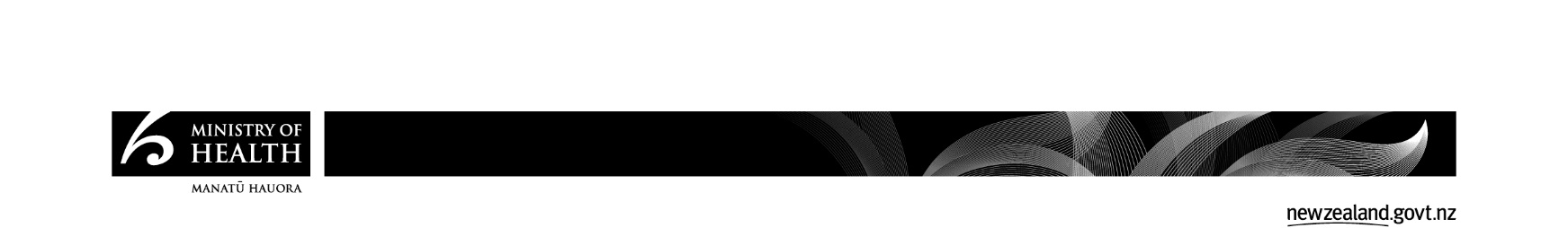 Expert Advisory Committee on DrugsDate: Wednesday 27 April 2016Time:10am – 3pmLocation:Viscount Room, Wellington Airport Conference Centre, Level 2, Main Terminal Building, Wellington International AirportChair:Associate Professor Dr Cynthia DarlingtonAttendees:Committee - Cynthia Darlington,  Gregory Williams, Richard Schmidt, Lynette Knox, Vicki Macfarlane, Jamie Bamford, Stewart Jessamine Hannah Partington Team Leader – Forensic Drug Chemistry, ESR attending on behalf of Keith Bedford Secretariat – Alison Cossar, Haley Ataera, Vidhiya Damodaran, Fraser Colson, Cherish Low (minutes)Observer: Sharon WoollastonApologies:Jaki Horn, Keith BedfordTimeAgenda ItemPresenterPaper19:45 – 10 amMorning Tea on arrivalN/A2Welcome, Introduction and ApologiesChange to committee membersChair3Conflicts of interestChairAttached4Previous minutes – Action points and standing pointsAll5CannibidiolSecretariat and Hannah Partington6Alpha-PVPSecretariat712:30 – 1.00pm Break for lunch8Hypophosphorus Acid and other precursorsGreg Williams9Methylone and Mephedrone Secretariat102 – 2.15pmBreak for afternoon tea11Submission process to the EACDSecretariat12EACD GuidelinesSecretariat13Any other businessAll14Future meetings AllN/A